PERSON SPECIFICATION                                                            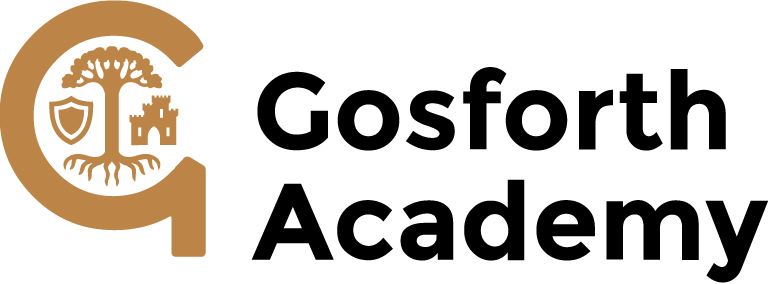 POST:Teacher of Drama and DanceTeacher of Drama and DanceSCHOOL:Gosforth AcademyGosforth AcademyREF:FACTORFACTORESSENTIALESSENTIALESSENTIALDESIRABLEDESIRABLEDESIRABLEMEANS OF ASSESSMENT1	SKILLS, KNOWLEDGE	AND APTITUDES1	SKILLS, KNOWLEDGE	AND APTITUDESExcellent classroom practitionerGood communication skillsAbility to teach Drama to A level standard and Dance to GCSE Ability to relate well to students in teaching and pastoral rolesExcellent classroom practitionerGood communication skillsAbility to teach Drama to A level standard and Dance to GCSE Ability to relate well to students in teaching and pastoral rolesExcellent classroom practitionerGood communication skillsAbility to teach Drama to A level standard and Dance to GCSE Ability to relate well to students in teaching and pastoral rolesExperience teaching BTEC Performing Arts Ability to lead enrichment activities in performing arts areasSkilled in the innovative use of ICT in the teaching of Drama and DanceExperience teaching BTEC Performing Arts Ability to lead enrichment activities in performing arts areasSkilled in the innovative use of ICT in the teaching of Drama and DanceExperience teaching BTEC Performing Arts Ability to lead enrichment activities in performing arts areasSkilled in the innovative use of ICT in the teaching of Drama and DanceInterviewApplication formReferencesSelection Tasks2	QUALIFICATIONS AND	TRAINING2	QUALIFICATIONS AND	TRAININGRelevant degreeQualified Teacher StatusRelevant degreeQualified Teacher StatusRelevant degreeQualified Teacher StatusEvidence of working as a reflective practitioner, using a variety of approaches to secure ongoing professional developmentEvidence of working as a reflective practitioner, using a variety of approaches to secure ongoing professional developmentEvidence of working as a reflective practitioner, using a variety of approaches to secure ongoing professional developmentApplication formInterviewReferencesSight of Certificates3	EXPERIENCE3	EXPERIENCEGood track record of teaching at secondary level, including ITT teachingGood track record of teaching at secondary level, including ITT teachingGood track record of teaching at secondary level, including ITT teachingExperience of advanced level teachingAn established and creative interest in the performing artsExperience of advanced level teachingAn established and creative interest in the performing artsExperience of advanced level teachingAn established and creative interest in the performing artsApplication formInterviewReferences4	PERSONAL QUALITIES4	PERSONAL QUALITIESHighly motivated and enthusiasticCommitment to success in educationGood team worker and interpersonal skillsGood organisational skillsAbility to motivate studentsAbility to form and maintain appropriate relationships and personal boundaries with studentsHighly motivated and enthusiasticCommitment to success in educationGood team worker and interpersonal skillsGood organisational skillsAbility to motivate studentsAbility to form and maintain appropriate relationships and personal boundaries with studentsHighly motivated and enthusiasticCommitment to success in educationGood team worker and interpersonal skillsGood organisational skillsAbility to motivate studentsAbility to form and maintain appropriate relationships and personal boundaries with studentsAn interest in and commitment to, the  whole school communityFlexible, resilient and a sense of humourEvidence of working as a reflective practitioner, using a variety of approaches to secure ongoing professional developmentPrepared to accept responsibility and take initiativeAn interest in and commitment to, the  whole school communityFlexible, resilient and a sense of humourEvidence of working as a reflective practitioner, using a variety of approaches to secure ongoing professional developmentPrepared to accept responsibility and take initiativeAn interest in and commitment to, the  whole school communityFlexible, resilient and a sense of humourEvidence of working as a reflective practitioner, using a variety of approaches to secure ongoing professional developmentPrepared to accept responsibility and take initiativeInterviewSPECIAL REQUIREMENTSSPECIAL REQUIREMENTSSatisfactory Enhanced clearance with the Disclosure and Barring ServiceOccupational Health clearanceSatisfactory Enhanced clearance with the Disclosure and Barring ServiceOccupational Health clearanceSatisfactory Enhanced clearance with the Disclosure and Barring ServiceOccupational Health clearanceApplication formInterviewReferences